Дорогая моя прабабушка!  Я не застала тебя в живых, но в нашей семье о тебе помнят и гордятся тобой.Как-то раз мы с бабушкой были в нашем художественном музее, он остановилась а у картины советских художников Лактионова и Пластова и заплакала. Я оглянулась: может, кто её обидел? Но вокруг никого не было. Со стен смотрели на нас чёрно-красные от копоти и кирпича, с торчащими в небо трубами от печей, с пустыми глазницами окон, Сталинград, Смоленск, Брянск, Минск, Брест, сожженные дотла военные деревушки, фронтовые дороги, забитые беженцами и отступающей Красной армией, махины из брани, пробитые советскими снарядами на Курской дороге… И праздничный салют над столицей в победном 45-ом, и тысячи счастливых лиц, смеющихся, плачущих, ликующих – они отстояли свободу, жизнь своих детей, их будущее без знака «ОСТ» на рукаве, будущего без войн на долгие годы.… Бабушка стояла и утирала слёзы. Я подошела к ней.- Тебе плохо, бабушка,- спросила я. – Почему ты плачешь?- Прошлое иногда так близко подходит к нам, что ты вдруг оказываешься в нём – сказала бабушка. - Тебе, наверное, этого не понять. Я вдруг вспомнила свою маму, вспомнила как мы стояли у этой картины,  и она плакала так же, как и я сейчас. Именно тогда она сказала мне, что почувствовала себя босоногой, в лёгком платьице, стоящей на длинной улице нашего маленького городка. Кругом лежали пепелища, сохранилось каких-то пять- шесть домов, да и те скособочились, ушли в землю. - Видишь, девочка в лесу отдыхает.- Мама подвела меня к одной из картин, рассказывала бабушка. – Какое тихое и глухое место. Солнце падает откуда-то сверху, из вершин огромных деревьев. Они шумят наверху, словно вздыхают. Девочка достала из корзинки хлеб, лук и воду. Это девочка – я. Даже сандолетки такие же старенькие. Девочка устала. Она даже не торопится перекусить. Она уже набрала целый кувшинчик спелой земляники и немного грибов, радостно на них поглядывает: дома её ждут двое маленьких голодных братиков.    Они, завидев её на дороге из леса, побегут на встречу, и младший будет падать, у него слабенькие ножки, и ему так нужна эта спелая лесная земляника!    Прабабушка была родом из Беларуси. Она хорошо помнила день 22 июня начало Великой Отечественной Войны. - Они жили тогда на станции Унеча. Это в Брянской области – рассказывала бабушка уже дома. - Стоял солнечный день. Родители мамы, учителя местной железнодорожной школы, ушли прогуляться, зайти на рынок. Оба молодые и красивые. Моя бабушка была в положение. Маленькая мама с  ее братом ждали сестричку. В столовой на столе стоял ярко начищенный тумпаковый самовар. Нянька уговаривала нас съесть булку с маслом  и мёдом. Грозилась нажаловаться маме на наше непослушание. Окно напротив стола было широко открыто. Дети смотрели на улицу. Там никого не было. Было тихо и солнечно. Брат тянул: «Хочу конфету «Мишка на севере». Не хочу булку».…И  вдруг всё мгновенно изменилось, по улице побежали люди. Они бежали с криками «Война!». Нянька высунулась из окна: «Что? Что там? Куда вы бежите?» «Война! Война!» - кричали ей на бегу люди.А дальше началось невообразимое. Уже на вторые сутки над столицей стали летать немецкие самолёты. Во дворах рыли траншеи и убежища. Мама с братом стали срывать белые цветки табака. «Что вы делаете?»- кричала мать. «Так они же белые, лётчик увидит белое и сбросит на нас бомбу!» - отвечала мама. «Оставь их, помоги лучше мне»,- просил отец. Он рыл большую яму во дворе, куда сносил посуду и свои любимые книги по истории.«Это долго продолжаться не может, мы не для войны родились сами и не для нее родили детей, - говорил отец.  Наша армия сильна, и мы вернёмся домой недели через три». Потом отца вызвали в военкомат. Потом его отпустили, чтобы он собрал самое необходимое и документы. Мама слышала, как отец тихо говорил жене:- Тебе с детьми надо уезжать!- Ну, куда я поеду с таким животом. Я уж останусь.- Вас расстреляют!- Кому я нужна?- Ты знаешь, куда я ухожу?- Ты уходишь на фронт.- Нет, в подполье. Организуется партизанский отряд.«Вот это да, - подумала она. – Отец станет партизаном!» Потом ей стало грустно. Они не пойдут с папой покупать коричневого негритёнка, куклу, для которой  приготовила маленькую комнату в  шкафу. Там стояла ее гордость –  трюмо с  тремя стеклянными створками и настоящий чайный сервиз. На второй полке лежал новенький школьный портфель с тетрадями и букварём – первого сентября мама должна была пойти в школу. Она поняла, что не будет у нее негритянки, школы, вообще ничего не будет, потому что с ними не будет папы, потому что идёт война. Прабабушка, мама спасла вас, сумела вывезти под бомбежками, твой отец погиб, но она не сдалась и воспитала вас достойными людьми.Прошли годы. У прабабушки родились дети, внуки, правнуки.  А я одна из них. В нашей семье всегда будут помнить те ужасы, которые нсет война, потому что тебе пришлось пережить их и память о них ты передала нам.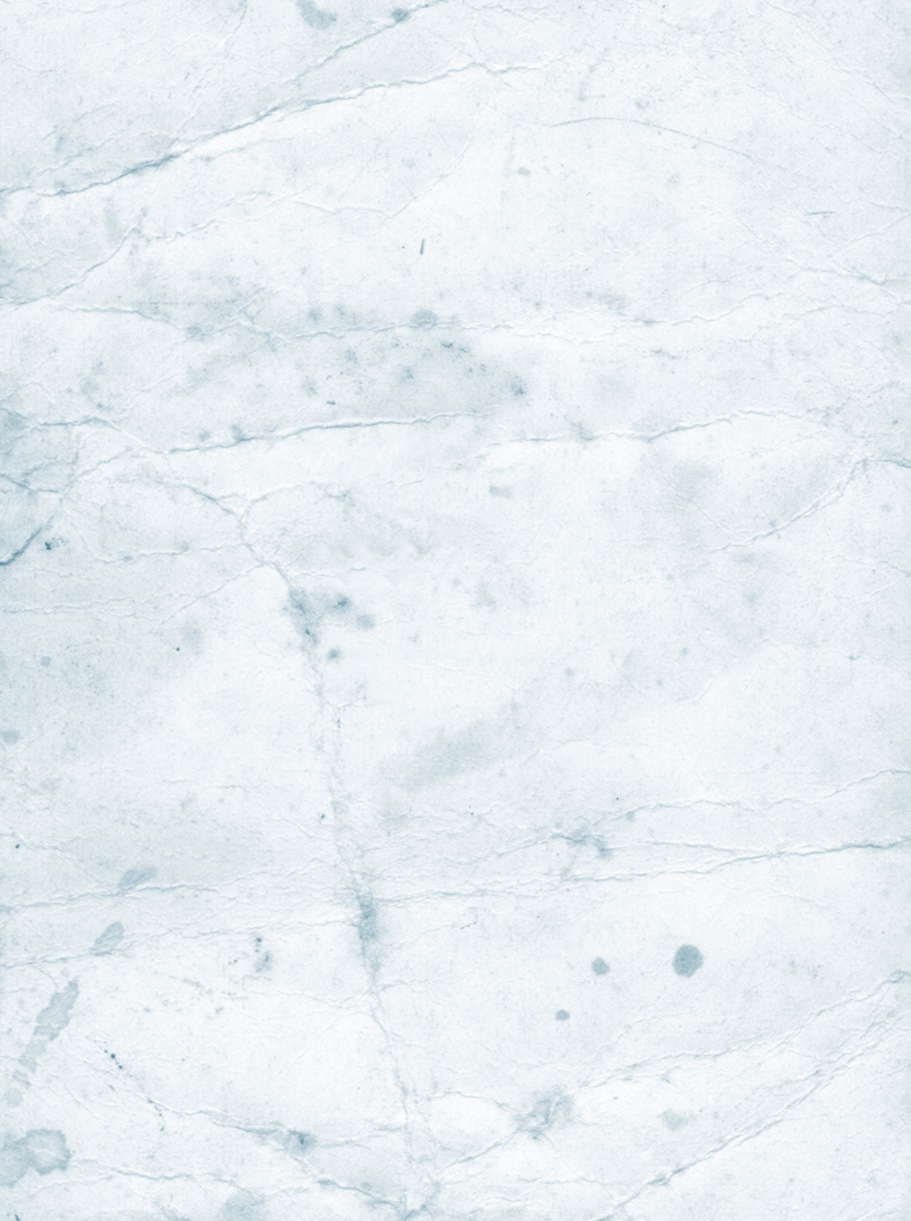 